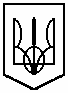 Комунальний   заклад   освіти«Спеціалізована   середня   загальноосвітня   школа  №142еколого-економічного   профілю»Дніпровської  міської   радиНАКАЗ __       __________  2017              м. Дніпропетровськ                           № ____ Про організацію роботи з молодимита малодосвідченими вчителямиВідповідно до річного плану роботи школи, з метою організації на сучасному рівні роботи з молодими та малодосвідченими вчителями, спрямованої на підвищення рівня їхньої психолого-педагогічної, загальнокультурної, фахової й методичної підготовкиНАКАЗУЮ:1.Організовати роботу «Школи становлення вчителя»  з проблеми: «Формування професійних умінь і навичок, що відповідають сьогоднішнім вимогам педагогічної науки і практики». Основні завдання  «Школи становлення вчителя» вважати:створення умов для безперервного вдосконалення фахової освіти і кваліфікації молодих спеціалістів;підвищення їхньої психологічної компетентності;поглиблення знань з теорії та методики навчання і виховання;сприяння оволодінню молодими вчителями основних нормативних документів;вивчення і використання у практиці сучасних досягнень психолого-педагогічної науки та передового педагогічного досвіду;розвиток ініціативи і творчості, новаторських пошуків вчителів; апробація та впровадження нових освітніх технологій та систем;залучення до вирішення складових багатогранних завдань, які стоять перед школою – учасницею дослідно-експериментальної роботи Всеукраїнського рівня за темою «Формування гармонійно досконалої особистості учня в сучасному освітньому середовищі навчального закладу» 
і на цій основі,  – виробленню власного педагогічного стилю роботи.Основними напрямами роботи «Школи становлення вчителя» визначити: розширення сфери знань учителів із психолого-педагогічних основ уроку;  ознайомлення їх з елементами педагогічної техніки, опанування якої дасть змогу усвідомленню здійснювати відбір необхідних і найбільш доцільних прийомів роботи учнів на уроках;  створення для вчителів такого методичного середовища, в якому їм би хотілося творити.2. Для активізації роботи з підвищення кваліфікації молодих та малодосвідчених вчителів, продовжити в школі роботу  вчителів-наставників. Головою ради наставників назначити заступника директора з навчально-виховної роботи,  Данюшину Л.М.Керівником «Школи становлення вчителя» призначити Саранчук Т.В.Закріпити за молодими та малодосвідченими вчителями вчителів –наставників: 3.  Раді наставників скласти план роботи до 15 вересня 2017 року, в якому передбачити надання вчителям методичної допомоги в розв’язанні першорядних проблем, подоланні труднощів, із якими зустрічається молодий вчитель, підтримки їхньої творчої наснаги, бажання плідно працювати.4.Вчителям-наставникам залучити кожного молодого та малодосвідченого вчителя до самоосвіти, участі в методичній роботі школи з урахуванням їхньої теоретичної і методичної підготовки.5. Організувати роботу психолога по адаптації молодих та малодосвідчених вчителів, надавши психологічну допомогу в роботі з учнями, батьками, при підготовці до уроку,  у взаємостосунках учитель-учень, учитель-батьки.6. Провести психолого-педагогічні семінари, тренінги відповідно до річного плану роботи школи.7. На останньому засіданні школи становлення вчителя провести підсумки роботи молодих та малодосвідчених вчителів та їх наставників.8.  Заступнику директора з навчально-виховної роботи Данюшиній Л.М. забезпечити контроль за змістом роботи з молодими та малодосвідченими вчителями.9. Заслухати на останньому засіданні методичної ради школи звіти наставників про ефективність стажування молодих спеціалістів.10.  Контроль  за виконанням наказу покласти  на заступника  директора  з  навчально-виховної  роботи  Данюшину Л.М.Директор школи                                                        Л.В.ХмеленкоЗ  наказом  ознайомлена:Заступник  директора  з  НВР					      Л.М.Данюшина№з\пПІБ молодого вчителястаж роботипредмет викладаннявчитель-наставникМирошниченкоОлена Сергіївна0,5початкова школаПолішко Л.І.ПоліщукАльона Валентинівна 0,5початкова школаВласова Т.Ю.УшаковаДар’я Сергіївна1,5початкова школаДанильченко І.В.ТовмачДіана Юріївна0,5початкова школаШило Н.П.СтеценкоАнастасія Олегівна2англійська моваФурсова А.М.Пеня Наталія Володимирівна2англійська моваРешта Інна0,5англійська моваЛиходій Олександр Олександрович1,5фізичне вихованняКутовий І.В.Чорномаз Світлана Миколаївна2укр.мова, літ,заруб.літКасьяненко Н.В.Безсмольна Катерина математикаЛяш С.І.інформатикаПолішко О.М.